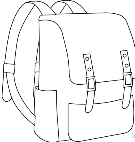 Skoleudtalelse om udøverens studiekompetencer (Udfyldes af nuværende kontaktlærer)Motivation for skolegangFagligt standpunkt (under middel/middel/over middel)Valgfag - for dig der søger optagelse i 8. klasse: oplys hvilket valgfag du har i 7. klasse på din nuværende skole        Sociale KompetencerSkole/hjem samarbejdeDeltagelse i timerneLektierAntal fraværsdage i indeværende skoleårDanskMatematikEngelskSærlige opmærksomhedspunkter (fx enkelte fag, IT-rygsæk, specialtilbud eller andet)